DĖL BENDRADARBIAVIMO SPRENDŽIANT SLAUGYTOJŲ PROBLEMASSveikatos apsaugos ministerijos Asmens sveikatos departamentassusipažino suJūsų raštu, kuriamekviečiate atnaujinti bendradarbiavimą ir spręsti slaugytojams aktualias problemas.Dėl kontaktinio asmens su kuriuo būtų galima operatyviai susisiekti dėl slaugytojams opiausių problemų sprendimo.Dėl slaugytojams aktualių problemų prašome kreiptis į Asmens sveikatos departamento Pirminės sveikatos priežiūros ir slaugos skyriaus vyriausiąjį specialistą Artūrą Šimkų (tel. 8-5    205 3625, el. p.: arturas.simkus@sam.lt)Dėl tarpininkavimo, kad asmens sveikatos priežiūros įstaigos nedarytų kliūčių pripažįstant užsikrėtimo COVID-19 ryšį su profesinės veiklos funkcijų vykdymo.Norime informuoti, kad Sveikatos apsaugos ministerija, atsižvelgdama į medikus atstovaujančioms organizacijoms ir asmens sveikatos priežiūros įstaigų (toliau – ASPĮ) vadovams kylančius klausimus, susijusius su didesnių ligos išmokų mokėjimu sveikatos srityje dirbantiems asmenims, kurie susirgo COVID-19 liga vykdydami savo profesinės veiklos funkcijas, kurias vykdant neišvengiamas (būtinas) kontaktas su pavojinga užkrečiamąja liga sergančiu ir kartu su juo darbovietėje nedirbančiu asmeniu, numatytų Lietuvos Respublikos ligos ir motinystės socialinio draudimo įstatymo (toliau – Įstatymas) 111 straipsnio 1 dalyje, kreipėsi į Valstybiniosocialinio draudimo fondo valdybą prie Socialinės apsaugos ir darbo ministerijos (toliau – VSDFV), prašydama pateikti išaiškinimą dėl Įstatymo 111 straipsnio 1 dalies taikymo. Gavusi VSDFV išaiškinimą (pridedamas), Sveikatos apsaugos ministerija jį išplatino per susitikimus su Vilniaus, Kauno, Klaipėdos, Šiaulių ir Panevėžio regionų ASPĮ vadovais, kuriuose taip pat dalyvavo ir VSDFV atstovas, papildomai atsakęs į susitikimo dalyvių pateiktus klausimus. Tikimės, kad VSDFV pateiktas išaiškinimas padės ASPĮ vadovams priimti sprendimus, leidžiančius sveikatos priežiūros įstaigų darbuotojams gauti Įstatymo 111 straipsnio 1 dalyje numatytas išmokas.Dėl Įstatymo 111 straipsnio 1 dalies, formuluotės peržiūrėjimo.Informuojame, kad Sveikatos apsaugos ministerija, atsižvelgdama į Jūsų rašte išdėstytus argumentus ir susipažinusi su kitų Europos Sąjungos valstybių taikomais kriterijais COVID-19 ligos profesinei kilmei nustatyti, kreipėsi į Socialinės apsaugos ir darbo ministeriją, prašydama inicijuoti diskusiją dėl galimo Įstatymo 111 straipsnio 1 dalies pakeitimo, kuris sudarytų galimybę dėl savo profesinės veiklos funkcijų vykdymo nuo bendradarbio užsikrėtusiam darbuotojui gauti didesnę ligos išmoką.Dėl priedų mokėjimo COVID-19 skyriuose dirbantiems medikams atšaukus karantiną. Informuojame Jus, kad tokia galimybėjau yra numatyta. Sveikatos priežiūros paslaugas COVID-19 sergantiems pacientams teikiantys ASPĮ darbuotojaiir pasibaigus karantinui, tačiau esant šalyje paskelbtai valstybės lygio ekstremaliajai situacijai dėl COVID-19 plitimo grėsmės, ir toliau galės gauti priedus. Tai reglamentuoja Lietuvos Respublikos sveikatos apsaugos ministro 2020 m. spalio 29 d. įsakymas Nr. V-2426„Dėl Asmens sveikatos priežiūros įstaigų išlaidų darbo užmokesčiui didinti dėl COVID-19 ligos (koronaviruso infekcijos) kompensavimo valstybės biudžeto lėšomis tvarkos aprašo patvirtinimo“. PRIDEDAMA. VSDFV 2021-02-04 rašto Nr. (11.2E) I-842 kopija, 9 lapai.Direktorė                                                                                                                Odeta VitkūnienėK. Jokimaitė, tel. (8-5) 2053626, el. p.  kristina.jokimaite@sam.lt	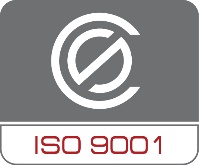 Lietuvos slaugos specialistų organizacijosprezidenteiA. Volodkaitei2021-Nr.Lietuvos slaugos specialistų organizacijosprezidenteiA. VolodkaiteiĮ 2021-01-19Nr. 04Lietuvos slaugos specialistų organizacijosprezidenteiA. Volodkaitei